Макет 3D стенда / 3D exhibit booth design project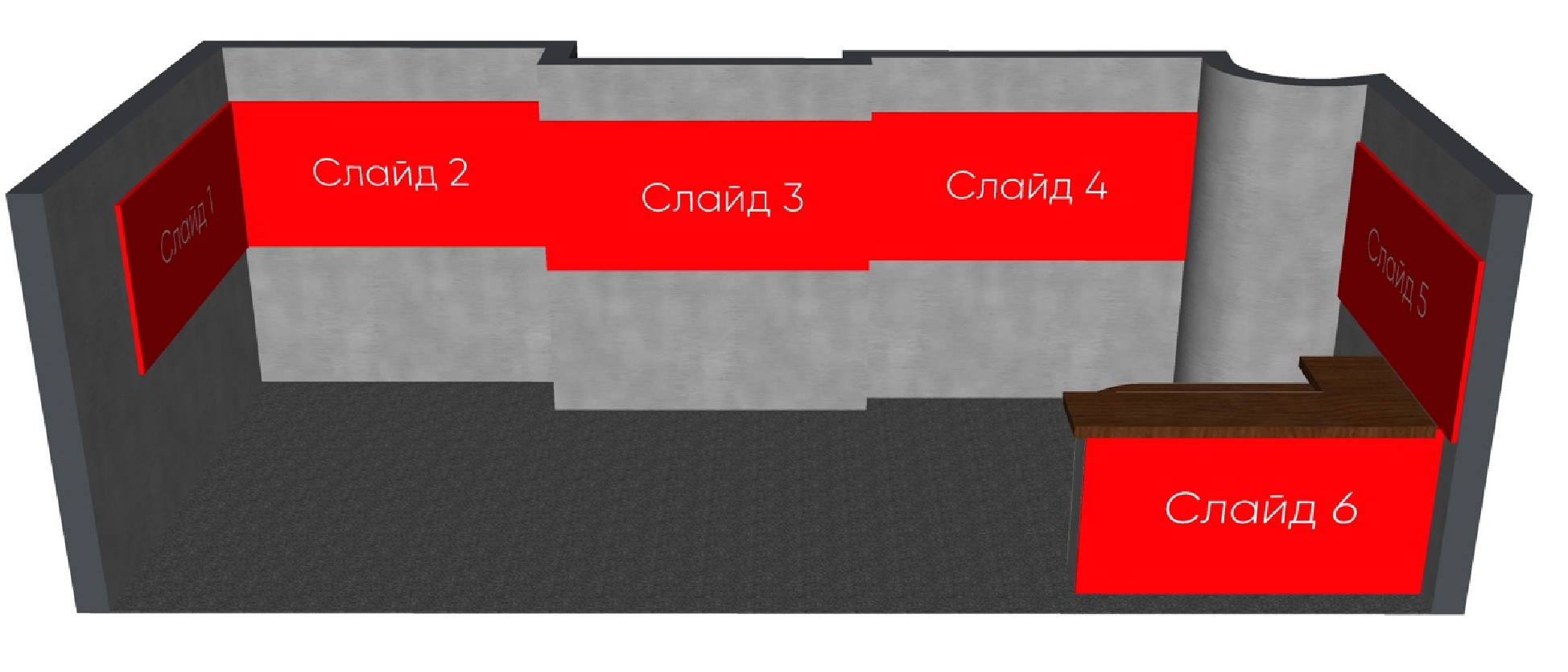 *2D стенд / 2D exhibit booth – это страница с описанием Вашей компании на площадке www.b2b-market.world.*3D стенд / 3D exhibit booth – это визуализация настоящего выставочного стенда в трехмерном изображении на площадке www.creative-technologies.ru. *Выбрать цвет стенда / Choose color of your exhibit booth – www.colorscheme.ru/color-converter.html.Наименование организации-участника 		____________________	ФИО Руководителяонлайн выставки)						(подпись)М.П.Площадка проведения онлайн-выставки www.b2b-market.worldOnline exhibition place www.b2b-market.worldПрием заявки до:Deadline: 07.10.2020Сроки проведения: 12.10 – 18.10 2020Time frame: 10.00 12.08.2020 – 23.59 18.08.2020Прием заявки до:Deadline: 07.10.2020Прием заявки до:Deadline: 07.10.2020Заполненные заявочные формы направляются Организатору на электронную почту kandymovakk@mostpp.ru; tverpalata@mail.ru Duly completed are to be sent to the Organizer kandymovakk@mostpp.ru; tverpalata@mail.ru Название организации / Company name:Название организации / Company name:Название организации / Company name:Название организации / Company name:Название организации / Company name:ИНН / TIN:ИНН / TIN:ИНН / TIN:ИНН / TIN:ИНН / TIN:Юридический адрес / Legal Address:Юридический адрес / Legal Address:Юридический адрес / Legal Address:Юридический адрес / Legal Address:Юридический адрес / Legal Address:Почтовый адрес / Post Address: Почтовый адрес / Post Address: Почтовый адрес / Post Address: Почтовый адрес / Post Address: Почтовый адрес / Post Address: Расчетный счет / Bank account, IBAN:Расчетный счет / Bank account, IBAN:Расчетный счет / Bank account, IBAN:Расчетный счет / Bank account, IBAN:Расчетный счет / Bank account, IBAN:Наименование банка / Bank:Наименование банка / Bank:Наименование банка / Bank:Наименование банка / Bank:Наименование банка / Bank:Код банка / SWIFT code:Код банка / SWIFT code:Код банка / SWIFT code:Код банка / SWIFT code:Код банка / SWIFT code:Электронная почта для создания аккаунта в Jivosite /Email for your Account on the Jivosite:Электронная почта для создания аккаунта в Jivosite /Email for your Account on the Jivosite:Электронная почта для создания аккаунта в Jivosite /Email for your Account on the Jivosite:Электронная почта для создания аккаунта в Jivosite /Email for your Account on the Jivosite:Электронная почта для создания аккаунта в Jivosite /Email for your Account on the Jivosite:ФИО подписанта / Name of signatory:ФИО подписанта / Name of signatory:ФИО подписанта / Name of signatory:ФИО подписанта / Name of signatory:ФИО подписанта / Name of signatory:Действует на основании / Acts on the basis of:Действует на основании / Acts on the basis of:Действует на основании / Acts on the basis of:Действует на основании / Acts on the basis of:Действует на основании / Acts on the basis of:Контактное лицо для размещения на 2D стенде / Contact person for 2D exhibit boothКонтактное лицо для размещения на 2D стенде / Contact person for 2D exhibit boothКонтактное лицо для размещения на 2D стенде / Contact person for 2D exhibit boothКонтактное лицо для размещения на 2D стенде / Contact person for 2D exhibit boothКонтактное лицо для размещения на 2D стенде / Contact person for 2D exhibit boothТелефон и Email / Tel. and Email:Телефон и Email / Tel. and Email:Телефон и Email / Tel. and Email:Телефон и Email / Tel. and Email:Телефон и Email / Tel. and Email:Контактное лицо для связи с организаторами / Contact person to contact the organizersКонтактное лицо для связи с организаторами / Contact person to contact the organizersКонтактное лицо для связи с организаторами / Contact person to contact the organizersКонтактное лицо для связи с организаторами / Contact person to contact the organizersКонтактное лицо для связи с организаторами / Contact person to contact the organizersТелефон и Email / Tel. and Email:Телефон и Email / Tel. and Email:Телефон и Email / Tel. and Email:Телефон и Email / Tel. and Email:Телефон и Email / Tel. and Email:Экспоместо / Exhibition space:Экспоместо / Exhibition space:Экспоместо / Exhibition space:Экспоместо / Exhibition space:Экспоместо / Exhibition space:Экспоместо / Exhibition space:Экспоместо / Exhibition space:Экспоместо / Exhibition space:Экспоместо / Exhibition space:Экспоместо / Exhibition space:Экспоместо / Exhibition space:2D+3D стенд* / 2D+3D exhibit booth*50 000 руб.50 000 руб.50 000 руб.50 000 руб.50 000 руб.50 000 руб.50 000 руб.50 000 руб.50 000 руб.Название компании для 2D стенда / Company name for 2D exhibit boothНазвание компании для 2D стенда / Company name for 2D exhibit boothНазвание компании для 2D стенда / Company name for 2D exhibit boothНазвание компании для 2D стенда / Company name for 2D exhibit boothНазвание компании для 2D стенда / Company name for 2D exhibit boothНазвание компании для 2D стенда / Company name for 2D exhibit boothНазвание компании для 2D стенда / Company name for 2D exhibit boothНазвание компании для 2D стенда / Company name for 2D exhibit boothНазвание компании для 2D стенда / Company name for 2D exhibit boothНазвание компании для 2D стенда / Company name for 2D exhibit boothНазвание компании для 2D стенда / Company name for 2D exhibit boothОписание компании / Company description не более 1000 символов / max. 1000 signsОписание компании / Company description не более 1000 символов / max. 1000 signsОписание компании / Company description не более 1000 символов / max. 1000 signsОписание компании / Company description не более 1000 символов / max. 1000 signsОписание компании / Company description не более 1000 символов / max. 1000 signsОписание компании / Company description не более 1000 символов / max. 1000 signsОписание компании / Company description не более 1000 символов / max. 1000 signsОписание компании / Company description не более 1000 символов / max. 1000 signsОписание компании / Company description не более 1000 символов / max. 1000 signsОписание компании / Company description не более 1000 символов / max. 1000 signsОписание компании / Company description не более 1000 символов / max. 1000 signsЛоготип компании / Company logoотправьте вложением к письму вместе с заявкой в формате PNG или JPG или разместите ссылку в строке ниже / encl. as a PNG or JPG file to email of organizer or write link hereЛоготип компании / Company logoотправьте вложением к письму вместе с заявкой в формате PNG или JPG или разместите ссылку в строке ниже / encl. as a PNG or JPG file to email of organizer or write link hereЛоготип компании / Company logoотправьте вложением к письму вместе с заявкой в формате PNG или JPG или разместите ссылку в строке ниже / encl. as a PNG or JPG file to email of organizer or write link hereЛоготип компании / Company logoотправьте вложением к письму вместе с заявкой в формате PNG или JPG или разместите ссылку в строке ниже / encl. as a PNG or JPG file to email of organizer or write link hereЛоготип компании / Company logoотправьте вложением к письму вместе с заявкой в формате PNG или JPG или разместите ссылку в строке ниже / encl. as a PNG or JPG file to email of organizer or write link hereЛоготип компании / Company logoотправьте вложением к письму вместе с заявкой в формате PNG или JPG или разместите ссылку в строке ниже / encl. as a PNG or JPG file to email of organizer or write link hereЛоготип компании / Company logoотправьте вложением к письму вместе с заявкой в формате PNG или JPG или разместите ссылку в строке ниже / encl. as a PNG or JPG file to email of organizer or write link hereЛоготип компании / Company logoотправьте вложением к письму вместе с заявкой в формате PNG или JPG или разместите ссылку в строке ниже / encl. as a PNG or JPG file to email of organizer or write link hereЛоготип компании / Company logoотправьте вложением к письму вместе с заявкой в формате PNG или JPG или разместите ссылку в строке ниже / encl. as a PNG or JPG file to email of organizer or write link hereЛоготип компании / Company logoотправьте вложением к письму вместе с заявкой в формате PNG или JPG или разместите ссылку в строке ниже / encl. as a PNG or JPG file to email of organizer or write link hereЛоготип компании / Company logoотправьте вложением к письму вместе с заявкой в формате PNG или JPG или разместите ссылку в строке ниже / encl. as a PNG or JPG file to email of organizer or write link hereЯвляется ли компания членом ТПП и какой: Да / Нет Member of which Chamber: Yes / NoЯвляется ли компания членом ТПП и какой: Да / Нет Member of which Chamber: Yes / NoЯвляется ли компания членом ТПП и какой: Да / Нет Member of which Chamber: Yes / NoЯвляется ли компания членом ТПП и какой: Да / Нет Member of which Chamber: Yes / NoЯвляется ли компания членом ТПП и какой: Да / Нет Member of which Chamber: Yes / NoЯвляется ли компания членом ТПП и какой: Да / Нет Member of which Chamber: Yes / NoЯвляется ли компания членом ТПП и какой: Да / Нет Member of which Chamber: Yes / NoЯвляется ли компания членом ТПП и какой: Да / Нет Member of which Chamber: Yes / NoЯвляется ли компания членом ТПП и какой: Да / Нет Member of which Chamber: Yes / NoЯвляется ли компания членом ТПП и какой: Да / Нет Member of which Chamber: Yes / NoЯвляется ли компания членом ТПП и какой: Да / Нет Member of which Chamber: Yes / NoНазвание товара(ов) или услуг(и) / Goods or services name не более 60 символов / max. 60 signsНазвание товара(ов) или услуг(и) / Goods or services name не более 60 символов / max. 60 signsНазвание товара(ов) или услуг(и) / Goods or services name не более 60 символов / max. 60 signsНазвание товара(ов) или услуг(и) / Goods or services name не более 60 символов / max. 60 signsНазвание товара(ов) или услуг(и) / Goods or services name не более 60 символов / max. 60 signsНазвание товара(ов) или услуг(и) / Goods or services name не более 60 символов / max. 60 signsНазвание товара(ов) или услуг(и) / Goods or services name не более 60 символов / max. 60 signsНазвание товара(ов) или услуг(и) / Goods or services name не более 60 символов / max. 60 signsНазвание товара(ов) или услуг(и) / Goods or services name не более 60 символов / max. 60 signsНазвание товара(ов) или услуг(и) / Goods or services name не более 60 символов / max. 60 signsНазвание товара(ов) или услуг(и) / Goods or services name не более 60 символов / max. 60 signsОписание товара(ов) или услуг(и) / Goods or services description не более 1000 символов / max. 1000 signsОписание товара(ов) или услуг(и) / Goods or services description не более 1000 символов / max. 1000 signsОписание товара(ов) или услуг(и) / Goods or services description не более 1000 символов / max. 1000 signsОписание товара(ов) или услуг(и) / Goods or services description не более 1000 символов / max. 1000 signsОписание товара(ов) или услуг(и) / Goods or services description не более 1000 символов / max. 1000 signsОписание товара(ов) или услуг(и) / Goods or services description не более 1000 символов / max. 1000 signsОписание товара(ов) или услуг(и) / Goods or services description не более 1000 символов / max. 1000 signsОписание товара(ов) или услуг(и) / Goods or services description не более 1000 символов / max. 1000 signsОписание товара(ов) или услуг(и) / Goods or services description не более 1000 символов / max. 1000 signsОписание товара(ов) или услуг(и) / Goods or services description не более 1000 символов / max. 1000 signsОписание товара(ов) или услуг(и) / Goods or services description не более 1000 символов / max. 1000 signsСтоимость товара(ов) или услуг(и) / Goods or services costСтоимость товара(ов) или услуг(и) / Goods or services costСтоимость товара(ов) или услуг(и) / Goods or services costСтоимость товара(ов) или услуг(и) / Goods or services costСтоимость товара(ов) или услуг(и) / Goods or services costСтоимость товара(ов) или услуг(и) / Goods or services costСтоимость товара(ов) или услуг(и) / Goods or services costСтоимость товара(ов) или услуг(и) / Goods or services costСтоимость товара(ов) или услуг(и) / Goods or services costСтоимость товара(ов) или услуг(и) / Goods or services costСтоимость товара(ов) или услуг(и) / Goods or services costФотографииотправьте в формате PNG, до 200Кб вложением к письму вместе с заявкой или разместите ссылку в строке ниже Pictures encl. as a PNG file, max. 200 Kbyte to email of organizer or write link hereФотографииотправьте в формате PNG, до 200Кб вложением к письму вместе с заявкой или разместите ссылку в строке ниже Pictures encl. as a PNG file, max. 200 Kbyte to email of organizer or write link hereФотографииотправьте в формате PNG, до 200Кб вложением к письму вместе с заявкой или разместите ссылку в строке ниже Pictures encl. as a PNG file, max. 200 Kbyte to email of organizer or write link hereФотографииотправьте в формате PNG, до 200Кб вложением к письму вместе с заявкой или разместите ссылку в строке ниже Pictures encl. as a PNG file, max. 200 Kbyte to email of organizer or write link hereФотографииотправьте в формате PNG, до 200Кб вложением к письму вместе с заявкой или разместите ссылку в строке ниже Pictures encl. as a PNG file, max. 200 Kbyte to email of organizer or write link hereФотографииотправьте в формате PNG, до 200Кб вложением к письму вместе с заявкой или разместите ссылку в строке ниже Pictures encl. as a PNG file, max. 200 Kbyte to email of organizer or write link hereФотографииотправьте в формате PNG, до 200Кб вложением к письму вместе с заявкой или разместите ссылку в строке ниже Pictures encl. as a PNG file, max. 200 Kbyte to email of organizer or write link hereФотографииотправьте в формате PNG, до 200Кб вложением к письму вместе с заявкой или разместите ссылку в строке ниже Pictures encl. as a PNG file, max. 200 Kbyte to email of organizer or write link hereФотографииотправьте в формате PNG, до 200Кб вложением к письму вместе с заявкой или разместите ссылку в строке ниже Pictures encl. as a PNG file, max. 200 Kbyte to email of organizer or write link hereФотографииотправьте в формате PNG, до 200Кб вложением к письму вместе с заявкой или разместите ссылку в строке ниже Pictures encl. as a PNG file, max. 200 Kbyte to email of organizer or write link hereФотографииотправьте в формате PNG, до 200Кб вложением к письму вместе с заявкой или разместите ссылку в строке ниже Pictures encl. as a PNG file, max. 200 Kbyte to email of organizer or write link here	Видео ссылка на видео строго с YouTube, c остальных ресурсов не публикуются Video link from YouTube only	Видео ссылка на видео строго с YouTube, c остальных ресурсов не публикуются Video link from YouTube only	Видео ссылка на видео строго с YouTube, c остальных ресурсов не публикуются Video link from YouTube only	Видео ссылка на видео строго с YouTube, c остальных ресурсов не публикуются Video link from YouTube only	Видео ссылка на видео строго с YouTube, c остальных ресурсов не публикуются Video link from YouTube only	Видео ссылка на видео строго с YouTube, c остальных ресурсов не публикуются Video link from YouTube only	Видео ссылка на видео строго с YouTube, c остальных ресурсов не публикуются Video link from YouTube only	Видео ссылка на видео строго с YouTube, c остальных ресурсов не публикуются Video link from YouTube only	Видео ссылка на видео строго с YouTube, c остальных ресурсов не публикуются Video link from YouTube only	Видео ссылка на видео строго с YouTube, c остальных ресурсов не публикуются Video link from YouTube only	Видео ссылка на видео строго с YouTube, c остальных ресурсов не публикуются Video link from YouTube onlyИнструкция по подготовке материала для 3D стенда / Manuel for 3D exhibit boothпри выборе 3D стенда необходимо прислать следующий материал / send information to email if you choose 3D exhibit booothИнструкция по подготовке материала для 3D стенда / Manuel for 3D exhibit boothпри выборе 3D стенда необходимо прислать следующий материал / send information to email if you choose 3D exhibit booothИнструкция по подготовке материала для 3D стенда / Manuel for 3D exhibit boothпри выборе 3D стенда необходимо прислать следующий материал / send information to email if you choose 3D exhibit booothИнструкция по подготовке материала для 3D стенда / Manuel for 3D exhibit boothпри выборе 3D стенда необходимо прислать следующий материал / send information to email if you choose 3D exhibit booothИнструкция по подготовке материала для 3D стенда / Manuel for 3D exhibit boothпри выборе 3D стенда необходимо прислать следующий материал / send information to email if you choose 3D exhibit booothИнструкция по подготовке материала для 3D стенда / Manuel for 3D exhibit boothпри выборе 3D стенда необходимо прислать следующий материал / send information to email if you choose 3D exhibit booothИнструкция по подготовке материала для 3D стенда / Manuel for 3D exhibit boothпри выборе 3D стенда необходимо прислать следующий материал / send information to email if you choose 3D exhibit booothИнструкция по подготовке материала для 3D стенда / Manuel for 3D exhibit boothпри выборе 3D стенда необходимо прислать следующий материал / send information to email if you choose 3D exhibit booothИнструкция по подготовке материала для 3D стенда / Manuel for 3D exhibit boothпри выборе 3D стенда необходимо прислать следующий материал / send information to email if you choose 3D exhibit booothИнструкция по подготовке материала для 3D стенда / Manuel for 3D exhibit boothпри выборе 3D стенда необходимо прислать следующий материал / send information to email if you choose 3D exhibit booothИнструкция по подготовке материала для 3D стенда / Manuel for 3D exhibit boothпри выборе 3D стенда необходимо прислать следующий материал / send information to email if you choose 3D exhibit booothИнформация / InformationНаименование файла / File nameНаименование файла / File nameНаименование файла / File nameНаименование файла / File nameНаименование файла / File nameФормат / SizeСлайд 1 / File 1Название компании_1.jpg / Company name_1.jpgНазвание компании_1.jpg / Company name_1.jpgНазвание компании_1.jpg / Company name_1.jpgНазвание компании_1.jpg / Company name_1.jpgНазвание компании_1.jpg / Company name_1.jpg1920x1080 / 72 ppi - JPG, не более 600 Кбайт / max. 600 KbyteСлайд 2 / File 2Название компании_2.jpg / Company name_2.jpgНазвание компании_2.jpg / Company name_2.jpgНазвание компании_2.jpg / Company name_2.jpgНазвание компании_2.jpg / Company name_2.jpgНазвание компании_2.jpg / Company name_2.jpg1920x1080 / 72 ppi - JPG, не более 600 Кбайт / max. 600 KbyteСлайд 3 – логотип компании / File 3 – company logoНазвание компании_3.jpg / Company name_3.jpgНазвание компании_3.jpg / Company name_3.jpgНазвание компании_3.jpg / Company name_3.jpgНазвание компании_3.jpg / Company name_3.jpgНазвание компании_3.jpg / Company name_3.jpg1920x1080 / 72 ppi - JPG, не более 600 Кбайт / max. 600 KbytСлайд 4 / File 4Название компании_4.jpg / Company name_4.jpgНазвание компании_4.jpg / Company name_4.jpgНазвание компании_4.jpg / Company name_4.jpgНазвание компании_4.jpg / Company name_4.jpgНазвание компании_4.jpg / Company name_4.jpg1920x1080 / 72 ppi - JPG, не более 600 Кбайт / max. 600 KbyteСлайд 5 / File 5Название компании_5.jpg / Company name_5.jpgНазвание компании_5.jpg / Company name_5.jpgНазвание компании_5.jpg / Company name_5.jpgНазвание компании_5.jpg / Company name_5.jpgНазвание компании_5.jpg / Company name_5.jpg1920x1080 / 72 ppi - JPG, не более 600 Кбайт / max. 600 KbyteСлайд 6 – контакты компании / File 6 – company contactsНазвание компании_6.jpg / Company name_6.jpgНазвание компании_6.jpg / Company name_6.jpgНазвание компании_6.jpg / Company name_6.jpgНазвание компании_6.jpg / Company name_6.jpgНазвание компании_6.jpg / Company name_6.jpg1920x1080 / 72 ppi - JPG, не более 600 Кбайт / max. 600 KbyteЦвет стенда*Код цвета стенда / Code of booth colorКод цвета стенда / Code of booth colorКод цвета стенда / Code of booth colorКод цвета стенда / Code of booth colorКод цвета стенда / Code of booth colorВ формате HEX / HEX-type